دانشگاه علوم پزشکی و خدمات بهداشتی و درمانی زابل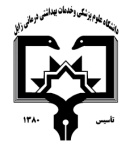 معاونت آموزشیمرکز مطالعات و توسعه آموزش علوم پزشکی دانشگاه علوم پزشکی فرم طرح درس روزانه	*موارد مدنظر ارزشیابی:حضور فعال در ازمایشگاه    ▄       سئوالات کلاسی  ▄      امتحان میان ترم   ▄   پروژه درسی □          کنفرانس – ترجمه            فعالیت علمی و گزارش کار  ■        امتحان پایان نیمسال سایر▄*منابع درسی مورد استفاده :منابع اصلی تدریس درس مورد نظر:Jelliffe and Jelliffe. Assessment of nutritional status. Oxford University Press, New York.1995.Barkauskas VH, Baumann LC, Darling- Fisher CS. Health and Physical Assessment. Mosby , Philadelphia.2000.Pressman AH, Adams AH. Clinical Assessment of nutritional status. Williams& Wilkins.2004.زراتی میترا ، بیطرفان ویدا. اصول ارزیابی وضعیت تغذیه . ناشر گروه تالیفی دکتر خلیلی. چاپ اول.تهران .1391 منصور صابری. تغذیه و رژیم درمانی. چاپ دوم، ویرایش چهارم. انتشارات کتاب میر، تهران 1390    فرم تنظیم طرح درس * شرح مختصری از درس : تغذیه علمی مربوط به پیشگیری بوده ، لذا بسیار حائز اهمیت می باشد که افراد اگاه و تحصیل کرده در این رشته از مهارتهای کافی جهت تشخیص و شناخت مشکلات تغذیه ای برخوردار باشند. امروزه در دنیا روش های گوناگونی وجود دارد تا از طریف انها بتوان افراد در معرض خطر و یا افراد مبتلا را شناسایی و بتوان انها را درمان کرد. لذا حائز اهمیت است که کارشناسان تغذیه و حتی اعضای تیم پزشکی با این روش ها  اشناباشند. تا بتوانند از توانمندی های خود چه در زمینه غربال گری و چه در موارد حاداستفاده نمایند. بی شک بسیاری از کمبودهای تغدیه ای در مراخل ابتدایی بدون علامت و عارضه بوده و صرفا از طریق انجام ازمایشات بیوشیمیایی که فاکتور کلیدی در ارزیابی های تغذیه ای است شناخته می شود.     هدف کلی درس:بخش تئوری: اهداف كلي درس: در پایان این دوره انتظار می رود دانشجو بتواند :پس ازاتمام این درس بتواند وضعیت تغذیه ای فرد را با استفاده از روش های مختلف ارزیابی نموده و بر اساس ان مشکلات تغذیه ای را تشخیص دهد.الف – اهداف دانشیاشنایی با تاریخجه و اهمیت بررسی وضع تغذیه و اصطلاحات مربوطه مراحل وضع تغذیه را بداند روش های مختلف بررسی وضع تغذیه را به شرح زیر بیان کند:تاریخچه تغذیه ای و بررسی اقتصادی – اجتماعی ( عادات غذایی، اگاهی های تغذیه ای ، امنیت غذایی و امار بهداشتی)انواع بررسی های مصرف مواد غذایی (یادامد 24 ساعته خوراک، بسامد خوراک، یادداشت غذایی و مشاهده مستقیم) بررسی انتروپومتری ( قد ، وزن ، محیط اندام ها نمایه توده بدن و ضخامت چین پوستی)بررسی بیوشیمیایی و ازمایشگاهی ( پروفایل لیپیدها، کربوهیدرات هاپروتئین ها، هماتولوژی و ویتامین ها واملاح)بررسی بالینی( تشخیص علائم سوء تغذیه ناشی از کمبود دریافت و یا اضافه دریافت)استانداردها و خطوط مرزی هریک از روش های بررسی را توضیح دهد.ب- اهداف مهارتیدر هریک از روش های بررسی شاخص های مورداستفاده در تشخیص سوء تغذیه های رایج را بکار برد.بر اساس تفاسیر داده ها ی اندازه گیری شده وضعیت تغذیه ای فرد را تشخیص دهد.بخش عملی:در این بخش دانشجویان عملا با تکنیک های اندازه گیری ازمایشگاهی ، ابزارهای تن سنجی ، ارزیابی مصرف مواد مغذی اشنا شده و انها را به صورت مطالعه موارد به کار بسته و تفسیر می نمایند.*شرح مختصری از درس : (برای هر جلسه تنظیم گردد)روش های  یادهی-یادگیریمی تواند  شامل : سخنرانی ،بحث در گروهای کوچک ،نمایشی ،پرسش و پاسخ ،حل مسئله (pbl)،گردش علمی ،آزمایشگاهی ،یادگیری بر اساس case و غیرهدانشکده:          بهداشت                                                                             نام مدرس:      دکتر فهیمه خوشابی                                                                             رتبه علمی:استادیارنام درس:  ازمایشگاه ارزیابی وضع تغذیه                                 کد درس:                نوع درس(تئوری /عملی):    عملی              تعداد واحد : 1                         میزان ساعت : 34رشته تحصیلی فراگیران:       تغذیه                                                                   مقطع تحصیلی فراگیران :                 کارشناسی                                        نیمسال ارائه درس: اول98-99شماره جلسه اهداف اختصاصی (رئوس مطالب همان جلسه)اهداف ویژه رفتاری همان جلسه(دانشجو پس از ارائه درس قادر خواهد بود)حیطه ایجاد تغییرات پس از آموزش          ( شناختی،روان حرکتی،عاطفی) روش های یاددهی-یادگیریمواد و وسایل آموزشی تکالیف دانشجو اول اشنایی با لوازم ازمایشگاهی و نحوه استاندارد کردن انهااستاندارد کردن لوازم و ابزار بررسی را انجام دهدشناختی و روان حرکتی،عاطفیکار عملی ابزار موجود در ازمایشگاهنوشتن و ارائه ی گزارش نهایی دومکار با ترازو و قد سنج و سنجش قد و وزن و محاسبه BMIسنجش قد و وزن در افراد مختلف و محاسیه ی BMI شناختی و روان حرکتی،عاطفیکار عملی ابزار موجود در ازمایشگاهنوشتن و ارائه ی گزارش نهاییسومتفسیر نتایج حاصل از اندازه گیری های قد ووزن و ترسیم منحنی رشد بر اساس استانداردهای موجودترسیم منحنی رشدشناختی و روان حرکتی،عاطفیکار عملی ابزار موجود در ازمایشگاهنوشتن و ارائه ی گزارش نهاییچهارماندازه گیری محیط ها ( دور سر، دور سینه و دور کمر ودور مچ ..)محیط ها را اندازه گیری نماید و انها را با نتایج کار سایر دانشجویان مقایسه نماید.شناختی و روان حرکتی،عاطفیکار عملی ابزار موجود در ازمایشگاهنوشتن و ارائه ی گزارش نهاییپنجمتفسیر نتایج حاصل از اندازه گیری محیط ها ( دور سر، دور سینه و دور کمر و ..) بر اساس استانداردهای موجودمقایسه و تفسیر نتایج با استفاده از استانداردهای موجودشناختی و روان حرکتی،عاطفیکار عملی ابزار موجود در ازمایشگاهنوشتن و ارائه ی گزارش نهاییششماستفاده از کالیپر برای تعیین ضخامت چین پوستی و تفسیر نتایج داده های بدست امده بر اساس استانداردهای موجوداستفاده از کالیپر و اندازه گیری چین پوستی در مناطق مختلف بدنشناختی و روان حرکتی،عاطفیکار عملی ابزار موجود در ازمایشگاهنوشتن و ارائه ی گزارش نهاییهفتمکارعملی دانشجویان باانواع ترازو وقدسنجانواع ترازو و قد سنج را بشناسد و نحوه ی و موارد کاربرد انها را بداندشناختی و روان حرکتی،عاطفیکار عملی ابزار موجود در ازمایشگاهنوشتن و ارائه ی گزارش نهاییهشتمادامه کارعملی دانشجویان و مقایسه و تفسیر نتایج با استانداردهایی موجودتفسیر نتایج با استانداردهای موجود و مقایسه کار خود با سایر دانشجویان شناختی و روان حرکتی،عاطفیکار عملی ابزار موجود در ازمایشگاهنوشتن و ارائه ی گزارش نهایینهماشنایی دانشجویان با نحوه بررسی و انالیز مواد غذایینحوه ی استفاده از جدول ترکیبات مواد غذایی را بداند و بتواند رژیم غذایی را با توجه به جدول ترکیبات مواد غذایی انالیز نماید.شناختی و روان حرکتی،عاطفیکار عملی ابزار موجود در ازمایشگاهنوشتن و ارائه ی گزارش نهاییدهماشنایی دانشجویان با نحوه بررسی و انالیز مواد غذایینحوه ی استفاده از نرم افزار انالیز مواد غذایی را بداند و بتواند پرسشنامه های مربوط به FFQ را انالیز و تفسیر نمایدشناختی و روان حرکتی،عاطفیکار عملی ابزار موجود در ازمایشگاهنوشتن و ارائه ی گزارش نهایییازدهماشنایی دانشجویان با نحوه بررسی و انالیز مواد غذایینحوه ی استفاده از نرم افزار N4 را بداند و بتواند پرسشنامه های مربوط به 24-Recall Method  را  انالیز و تفسیر نمایدشناختی و روان حرکتی،عاطفیکار عملی ابزار موجود در ازمایشگاهنوشتن و ارائه ی گزارش نهاییدوازدهماشنایی با روش های تن سنجی و استفاده از ابزار موجود در ازمایشگاه به منظور اندازه گیری های تن سنجی اشنایی و کار با انواع ترازو و قد سنج و نحوه ی اندازه گیری محیط های بدنشناختی و روان حرکتی،عاطفیکار عملی ابزار موجود در ازمایشگاهنوشتن و ارائه ی گزارش نهاییسیزدهمادامه مبحث : اشنایی با روش های تن سنجی و استفاده از ابزار موجود در ازمایشگاه به منظور اندازه گیری های تن سنجیکار عملی در ازمایشگاه و تفسیر نتایج بدست امده با استفاده از استانداردهای موجود ومقایسه نتایج حاصله با نتایج سایر دانشجویانشناختی و روان حرکتی،عاطفیکار عملی ابزار موجود در ازمایشگاهنوشتن و ارائه ی گزارش نهاییجهاردهمادامه مبحث : اشنایی با روش های تن سنجی و استفاده از ابزار موجود در ازمایشگاه به منظور اندازه گیری های تن سنجیکار عملی در مراکز بهداشتی به منظور اشنایی و رسم مقادیر بدست امده ار اندازه گیری های انتروپومتریک در کارت رشد کودکانشناختی و روان حرکتی،عاطفیکار عملی ابزار موجود در مراکز بهداشتی درمانینوشتن و ارائه ی گزارش نهاییپانزدهمادامه مبحث : اشنایی با روش های تن سنجی و استفاده از ابزار موجود در ازمایشگاه به منظور اندازه گیری های تن سنجیکار عملی در مراکز بهداشتی به منظور اشنایی و رسم مقادیر بدست امده ار اندازه گیری های انتروپومتریک در کارت رشد کودکانشناختی و روان حرکتی،عاطفیکار عملی ا ابزار موجود در مراکز بهداشتی درمانینوشتن و ارائه ی گزارش نهاییشانزدهمادامه مبحث : اشنایی با روش های تن سنجی و استفاده از ابزار موجود در ازمایشگاه به منظور اندازه گیری های تن سنجیکار عملی در مراکز بهداشتی به منظور اشنایی و رسم مقادیر بدست امده ار اندازه گیری های انتروپومتریک در کارت رشد کودکانشناختی و روان حرکتی،عاطفیکار عملی ابزار موجود در مراکز بهداشتی درمانینوشتن و ارائه ی گزارش نهاییهفدهمامتحان پایان ترم